 HALF TERMLY CURRICULUM OVERVIEW Autumn Term (1) 2022 Year 2   Skill for Success – Resilience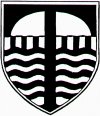 Week	      	             1                             2                         3                         4                             5                            6		             7	DATE 5/09/22(4 days)12/09/2212/09/2219/09/2226/09/223/10/2210/10/22(4 days)17/10/2217/10/22Events23/9 Y2 Garden Day28/9 Year 6 Junior Life Skills3/10 & 5/10 Parent Consultations12/10 INSET DAY (Goose Fair Day) 21/10 Y2 Family Assembly 20/10 Harvest Festival at St. Eustachius’ Church21/10 Y2 Family Assembly 20/10 Harvest Festival at St. Eustachius’ ChurchVisits and Visitors7/9 Stannary Brass Band to visit years 5 / 620/9  Individual school photosTrip to Dartmoor ZooFamily Assembly WeekFamily Assembly WeekEnglish (Writing)Writing rulesStories from familiar settings – Lunchtime by Rebecca Cobb – to write a story in the first person about some animals that eat our lunch. Reading – a focus on strategies to use for decoding unfamiliar wordsHandwriting – continuing to practise our cursive scriptWriting rulesStories from familiar settings – Lunchtime by Rebecca Cobb – to write a story in the first person about some animals that eat our lunch. Reading – a focus on strategies to use for decoding unfamiliar wordsHandwriting – continuing to practise our cursive scriptWriting rulesStories from familiar settings – Lunchtime by Rebecca Cobb – to write a story in the first person about some animals that eat our lunch. Reading – a focus on strategies to use for decoding unfamiliar wordsHandwriting – continuing to practise our cursive scriptWriting rulesStories from familiar settings – Lunchtime by Rebecca Cobb – to write a story in the first person about some animals that eat our lunch. Reading – a focus on strategies to use for decoding unfamiliar wordsHandwriting – continuing to practise our cursive scriptMy Day at the Zoo by Jay Dale – to write a recount of our trip to Dartmoor Zoo.Information texts – linked to scienceHandwriting – continuing to practise our cursive scriptMy Day at the Zoo by Jay Dale – to write a recount of our trip to Dartmoor Zoo.Information texts – linked to scienceHandwriting – continuing to practise our cursive scriptMy Day at the Zoo by Jay Dale – to write a recount of our trip to Dartmoor Zoo.Information texts – linked to scienceHandwriting – continuing to practise our cursive scriptMy Day at the Zoo by Jay Dale – to write a recount of our trip to Dartmoor Zoo.Information texts – linked to scienceHandwriting – continuing to practise our cursive scriptChildren will spend the week speaking and listening whilst rehearsing for their family assemblyPhonics/ Spellings dailyRecap on Phase 3, 4 and 5Spelling  strategies – GPCs and segmentation. Common exception words Long a sound Spelling  strategies – GPCs and segmentation. Common exception words Long a sound Long e sound + homophones sea/see and be/beeLong i sound including common exception words with long iLong o sound + homophones bear/bareLong oo sound  + homophones blue/blewBooks for Life (focus books)Ning Nang Nong – Spike MilliganNing Nang Nong – Spike MilliganDouble, Double, Toil and Trouble – William ShakespeareThe Owl and the Pussy Cat -Edward LearThe Cat in the Hat by Dr SeussThe Cat in the Hat by Dr SeussThe Cat in the Hat by Dr SeussMathsNumber Sense 3.1Counting in steps of 2 and 5 forwards and backwardsPlace value of 2 digit numbers Identify and represent numbers in different waysCompare and order numbers from 0 up to 100Read and write numbers up to 100.Number Sense 3.1Counting in steps of 2 and 5 forwards and backwardsPlace value of 2 digit numbers Identify and represent numbers in different waysCompare and order numbers from 0 up to 100Read and write numbers up to 100.Number Sense 3.1Counting in steps of 2 and 5 forwards and backwardsPlace value of 2 digit numbers Identify and represent numbers in different waysCompare and order numbers from 0 up to 100Read and write numbers up to 100.Number Sense 3.1Counting in steps of 2 and 5 forwards and backwardsPlace value of 2 digit numbers Identify and represent numbers in different waysCompare and order numbers from 0 up to 100Read and write numbers up to 100.Additive Reasoning 3.2Counting in 10sPlace value of 2 digit numbersAdd and subtract using concrete objects and using pictorial representationsNumber facts to 20Additive Reasoning 3.2Counting in 10sPlace value of 2 digit numbersAdd and subtract using concrete objects and using pictorial representationsNumber facts to 20Additive Reasoning 3.2Counting in 10sPlace value of 2 digit numbersAdd and subtract using concrete objects and using pictorial representationsNumber facts to 20Mastering NumberComposition of the numbers 6 to 9 as 5 and a bitComposition of the numbers 6 to 9 as 5 and a bitComposition of the numbers 6 to 9 as 5 and a bitcompare numbers using the language of comparison and use the symbols < > =compare numbers using the language of comparison and use the symbols < > =Structure of even numbers and the composition of 6, 8 and 10.Structure of even numbers and the composition of 6, 8 and 10.Science Animals including humans (life cycles, survival, food chains and being healthy)Baby animals and humans have babies Butterfly life cycleButterfly life cycleWhat animals need to surviveCarnivores, omnivores and herbivoresHealthy and unhealthy foodExercise and hygieneArt Picasso Self portraitPicasso’s earlier work: ‘The Blue Period’Picasso’s earlier work: ‘The Blue Period’Portrait in the style of Picasso’s ‘Rose Period’Draw a face in a different way – CubismSculpture in the style of Picasso - 3D model of an animalDesign and make a jigsawHistoryHenry VIII Creating a timeline, exploring the Tudors and Henry VIII.Who were the Tudors?Who were the Tudors?Exploring the Field of Cloth of Gold. What was Henry VIII like? Who were Henry VIII’s wives? Exploring Historical sources like letters and pictures to describe Henry VIII. Writing a character description of Henry VIII.Computing and Internet SafetyOnline Safety:Content: How it can be used and shared  Keyboard Skills – logging on and off the device Keyboard Skills – logging on and off the deviceKeyboard Skills – controlling the cursor with the touch pad and using the left and right buttonKeyboard Skills – using the touch pad and keys to carry out a taskDigital Literacy and Online safety: Research and using a safe search for imagesDigital Literacy and Online safety: Research and using a safe search for imagesMusicHands, Feet, HeartMusician of the month – September: Stevie WonderOctober: Tracy ChapmanListen and appraise different musicExplore rhythm, pulse and pitchExplore rhythm, pulse and pitchExplore rhythm, pulse and pitchLearn a the song ‘Hand Feet Heart’ by Joanna Mangona and play a range of different percussion instruments by reading basic music notationLearn a the song ‘Hand Feet Heart’ by Joanna Mangona and play a range of different percussion instruments by reading basic music notationLearn a the song ‘Hand Feet Heart’ by Joanna Mangona and play a range of different percussion instruments by reading basic music notationPESkills and TechniquesPersonal Skills Coordination – floor movement patternsPersonal Skills Coordination – floor movement patternsPersonal Skills Coordination – floor movement patternsPersonal Skills Coordination – floor movement patternsPersonal Skills Coordination – floor movement patternsPersonal Skills Static Balancing on 1 legPersonal Skills Static Balancing on 1 legPEBall SkillsMoving the ball with hands/feetFinding spaceFinding spaceWorking with a partnerHitting a target by throwing/rolling a ballMoving with the ball under control with our hands/feetWorking and playing as part of a teamPersonal, Social, Health  Economic and Relationships and Sex educationSkills for Success – ResilienceWhat does this mean and what does this look like?Health and PreventionWe are learning how to look after our bodies and keep clean and healthy.Health and PreventionWe are learning how to look after our bodies and keep clean and healthy.Being SafeWe are learning about privacy and that are bodies belong to us.Mental Health and Wellbeing (emotions)We are learning that it is normal to experience a range of emotions.Mental Health and Wellbeing (emotions)We are learning how to communicate our feelings and how to respond to other peoples feelings. Mental Wellbeing (self care)We are learning about people who look after us and how to ask for help if we need it. REIslamWhat is Islam?Who is a Muslim?Who is a Muslim?What is the Shahadah?What is the Shahadah and why is it important to Muslims?What are the 99 names of Allah?Islam stories and a recap on what has been learnedGarden Days Outdoor MathsGardening – team building games and activities to build resilience